LITK2TL000 | PHONICS FOR TEACHING AND LEARNING | MAKE YOUR OWN  |  DESK TENT© DEPARTMENT OF EDUCATION 2017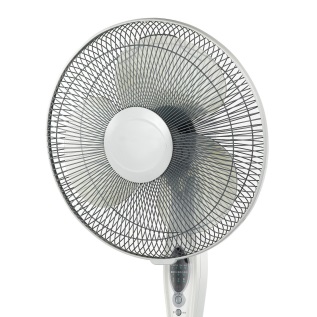 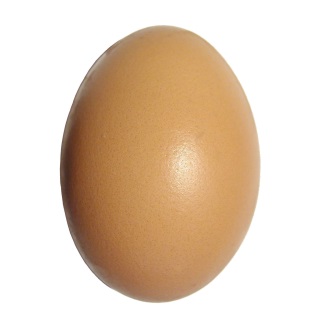 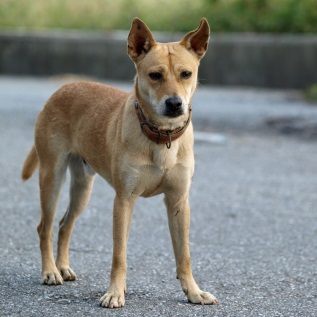 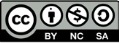 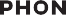 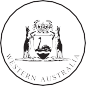 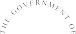 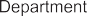 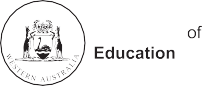 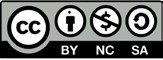 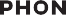 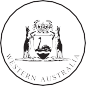 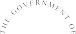 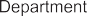 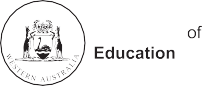 A	a	B	b	C   c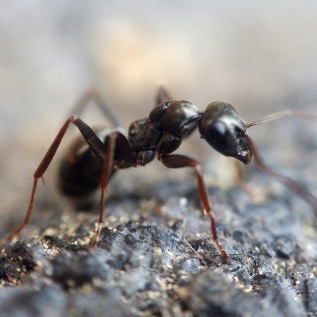 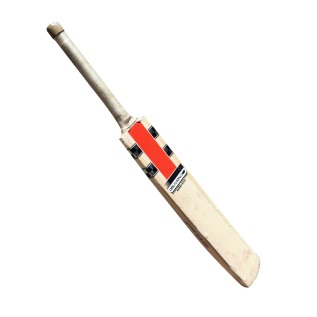 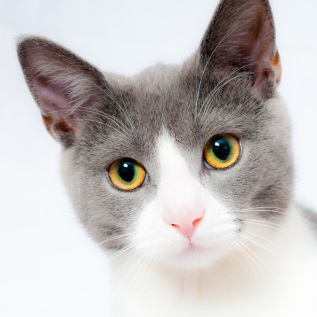 